“SKUPAJ ZMOREMO.” 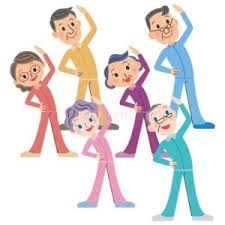 RAZGIBAJ SE, DA OSTANEŠ ZDRAVTorek, 24. 3. 2020Aktivnost 1:Kot že vsi dobro veste, moramo začeti z ogrevanjemNajprej bomo naredili neka vaj na mestu:Hoja na mestu (3 min)Tek na mestu (3 min)Premikanje glave v smeri naprej-nazaj-levo-desno (8 ponovitev)Kroženje z rameni v smeri naprej-nazaj (8 ponovitev)Kroženje v komolcih v smeri naprej-nazaj (8 ponovitev)Kroženje s celimi rokami v smeri naprej-nazaj (8 ponovitev)Kroženje v bokih v obe smeri (8 ponovitev)Kroženje v kolenih v obe smeri (8 ponovitev)Kroženje v gležnjih in zapestju (8 ponovitev za vsako nogo)Počepi (10 ponovitev)Poskoki iz čepa navzgor (iztegnjen položaj telesa in rok)Naslednje vaje naredite v položaju sede. Vse vaje že poz nate, zato jih bom samo našel:Metuljček (pa še zapojte zraven)Mizica (8 sekund)Sveča (8 sekund)Most (poskušajte s pomočjo staršev)Aktivnost 2:Na spodnji povezavi so zelo dobre vaje PILATES. Vaje se vodene v Slovenščini. Sledite navodilo. Vaje trajajo 50 min.https://www.youtube.com/watch?v=3e463DCoKL0&t=1380sAktivnost 3:Zadnja današnja aktivnost pa je najtežja.POSPRAVITE IN POSESAJTE SVOJO SOBO. POBRIŠITE PRAH IN ZALITE ROŽE PO STANOVANJU.Lahko mi pošljete tudi slike POSPRAVLJENIH SOB. BOM ZELO VESEL.Pridno telovadite in ostanite zdravi!